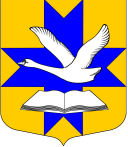 Совет депутатов муниципального образованияБольшеколпанское  сельское   поселениеГатчинского муниципального   районаЛенинградской  областиТРЕТЬЕГО   созываРЕШЕНИЕ"28" июля 2017  г.				                                     		№ 35Рассмотрев протест заместителя Гатчинского городского прокурора на решение совета депутатов от 06.11.2015 г. №40 «Об установлении на территории  муниципального образования Большеколпанское сельское поселение Гатчинского муниципального района  Ленинградской области налога на имущество физических лиц», руководствуясь Уставом муниципального образования Большеколпанское сельское поселение  Гатчинского  муниципального района Ленинградской области, Совет депутатов МО Большеколпанское сельское поселениеРЕШИЛ:1. Признать указанный протест Гатчинского городского прокурора   обоснованным.Внести в  п.4 решения совета депутатов от 06.11.2015 г. №40 «Об установлении на территории  муниципального образования Большеколпанское сельское поселение Гатчинского муниципального района  Ленинградской области налога на имущество физических лиц следующие изменения:      2.1. Слова  «в государственном кадастре недвижимости»  заменить  словами «в Едином государственном реестре недвижимости».      3. Настоящее решение вступает в силу после официального опубликования и распространяется на правоотношения с 01.01.2017 г.        4.  Настоящее решение подлежит официальному опубликованию и размещению на официальном сайте муниципального образования Большеколпанское сельское поселение.Глава муниципального образованияБольшеколпанское сельское поселение                                       О.В.ЛиманкинО внесении изменений в решение совета депутатов от 06.11.2015 г. №40 «Об установлении на территории  муниципального образования Большеколпанское сельское поселение Гатчинского муниципального района  Ленинградской области налога на имущество физических лиц»